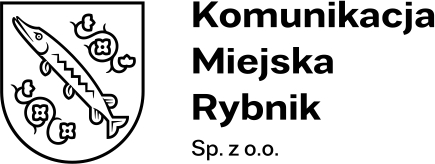 Załącznik nr 2 – Wykaz wykonanych dostaw.Nr postępowania: KMR/PU/06/2024……………………., dnia ……………. r.Wykaz wykonanych dostaw W okresie ostatnich 3 lat przed upływem terminu składania ofert, a jeżeli okres prowadzenia działalności jest krótszy – w tym okresie.W postępowaniu: Dostawa, montaż i włączenie do systemu tablic dynamicznej informacji pasażerskiej w technologii e-papieruDane Wykonawcy:………………………………………………………………………………………………………………………………………………………….Należy załączyć dowody określające, czy dostawy zostały wykonane należycie, przy czym dowodami, o których mowa są referencje bądź inne dokumenty wystawione przez podmiot, na rzecz którego dostawy były wykonane, a jeżeli z uzasadnionej przyczyny o obiektywnym charakterze Wykonawca nie jest stanie uzyskać tych dokumentów – inne dokumenty.  (podpisać kwalifikowanym podpisem elektronicznym lub podpisem zaufanym lub elektronicznym podpisem osobistym)Lp.Przedmiot dostawyLiczba tablic dynamicznej informacji pasażerskiej wraz 
z montażem 
i włączeniem do systemu, będących przedmiotem dostawyPodmiot na rzecz którego dostawy zostały wykonaneDaty wykonania dostawy(należy podać dzień / miesiąc / rok)Rodzaj załączonych dowodów potwierdzających należyte wykonanie 1